bel.ruМЧС сообщило о заморозках в ночь на 29 апреля в Белгородской областиПо прогнозам белгородских синоптиков, температура воздуха в ночь с 28 на 29 апреля опустится до 2 градусов мороза. Об этом сообщает пресс-служба регионального МЧС.29 апреля в Белгородской области ожидаются заморозки. Так, в ночь на четверг температура воздуха опустится до -2˚С. Днём белгородцев ожидают переменная облачность и потепление — от +12˚С до +17˚С. Синоптики обещают южный ветер 7–12 м/с. Осадков не ожидается.Согласно данным ГУ МЧС России по Белгородской области, температура воздуха ночью в Белгороде будет от 0˚С до +2˚С. Днём воздух прогреется до +15˚С. Что касается осадков, то по прогнозам синоптиков того самого «дождичка в четверг» не будет.Ранее специалисты Гидрометцентра обещали, что весенняя дневная температура в Белгородской области станет комфортной ближе к четвергу и пятнице. Первомайские выходные будут тёплыми и дождливыми.Ранее ИА «Бел.Ру» сообщало, что в 11 районах Белгородской области завершили отопительный сезон, так как в течение пяти дней в регионе держалась температура выше +8˚С. Однако белгородцам такое отключение тепла не понравилось, и они обратились к врио губернатора Белгородской области Вячеславу Гладкову. Глава региона заявил, что снова включить отопление невозможно.Сюжеты:Новости БелгородаПогодаМатериалы по теме:Киноцентр «Русич» в Белгороде задолжал за отопление и воду 430 тысяч рублейВ Белгородской области потеплеет к майским праздникамhttps://bel.ru/news/society/28-04-2021/mchs-soobschilo-o-zamorozkah-v-noch-na-29-aprelya-v-belgorodskoy-oblastiАвтомобилистка на Renault в Белгороде сбила подростка и въехала в другую иномаркуАварию зарегистрировали утром 27 апреля. Травмы в ДТП получил 17-летний пешеход, сообщили в пресс-службе регионального управления МВД.На улице Измайлова в Белгороде 44-летняя женщина на Renault Sandero при движении задним ходом сбила подростка, а после врезалась в стоявший Renault Logan. Авария произошла в 08:27.В ДТП пострадал только 17-летний пешеход.Напомним, что на минувшей неделе в Старооскольском горокруге произошла смертельная авария: столкнулись «девятка» и Ford. Погибла пассажирка отечественного автомобиля, ещё несколько человек, в том числе несовершеннолетний, получили травмы.Кроме этого, в Валуйках Ford Mondeo сбил молодого человека: автомобилистка скрылась, но её в итоге нашли. В Белгороде из-за резкого торможения автобуса ЛиАЗ упала 61-летняя пассажирка.Сюжеты:Новости БелгородаМатериалы по теме:Водитель «Газели» задавил 93-летнего пешехода в Белгородской областиВ Губкине мужчина на ВАЗ сбил пешехода и скрылся с места преступленияВ Белгородской области объявили в розыск водителя, из-за которого пострадал пешеходhttps://bel.ru/news/incident/28-04-2021/avtomobilistka-na-renault-v-belgorode-sbila-podrostka-i-v-ehala-v-druguyu-inomarkubelnovosti.ruВ четверг в Белгородской области потеплеет до +17˚СДнём и ночью без осадковПо данным синоптиков, 29 апреля на территории региона ожидается переменная облачность. Ночью и днём без осадков.Ветер южный 7–12 м/с. Температура воздуха ночью от 2˚С до +3˚С, днём от +12˚С до +17˚С.https://www.belnovosti.ru/novosti/102786.htmlbel.kp.ru29 апреля в Белгородской области потеплеетНо ночью сохранятся морозыПо данным белгородских синоптиков, завтра, 29 апреля на территории региона ожидается переменная облачность. Без существенных осадков.Ветер южный от семи до 12-ти метров в секунду.Температура воздуха ночью от двух градусов мороза до трех градусов тепла, днем – от 12-ти до 17-ти градусов выше ноля.В Белгороде ночью – от ноля до двух градусов тепла, днем – от 13-ти до 15-ти градусов выше ноля.Главное управление МЧС России по Белгородской области напоминает жителям региона о соблюдении правил пожарной безопасности: не жгите траву и мусор вблизи жилых домов, хозяйственных построек и промышленных объектов. В условиях сухой и ветреной погоды огонь распространяется с огромной скоростью на большие площади, из-за чего процесс горения может стать неконтролируемым.Если вы заметили возгорание сухой травяной растительности, не оставайтесь равнодушными. Попробуйте самостоятельно потушить его.В случае происшествия звоните по телефону Службы спасения «112». Единый телефон доверия ГУ МЧС России по Белгородской области- 39-99-99.https://www.bel.kp.ru/online/news/4276108/bel.aif.ruВ Белгороде на Богданке произошло тройное ДТП с участием автобусаБелгород , 28 апреля - АиФ Белгород.В Белгороде на проспекте Богдана Хмельницкого произошло тройное ДТП с участием маршрутного автобуса. Авария случилась 28 апреля примерно в 16 часов в районе остановки «Стадион» и парализовала движение на этом участке дороги.Как пояснили «АиФ-Белгород» в пресс-службе УМВД по региону, по предварительным данным, водитель автомобиля Mazda ехал по Богданке и при перестроении в правую полосу не уступил дорогу автобусу. Иномарка врезалась в автобус, в результате чего произошло ещё одно столкновение Mazda с автомобилем Kia.«На данный момент за медицинской помощью никто не обращался», - прокомментировали в пресс-службе ведомства.Подробности и обстоятельства ДТП устанавливаются. Очевидцы происшествия сообщают, что движение на этом участке дороги затруднено, и советуют искать пути объезда.https://bel.aif.ru/incidents/dtp/v_belgorode_na_bogdanke_proizoshlo_troynoe_dtp_s_uchastiem_avtobusaБелгородка за рулём иномарки сбила на парковке подростка и врезалась в автоБелгород , 28 апреля - АиФ Белгород.В Белгороде автомобилистка сбил на парковке подростка и врезалась в машину, сообщили в пресс-службе УМВД по региону.По данным ведомства, авария случилась утром 27 апреля. Примерно в 8:30 в районе дома № 3 на улице Измайлова 44-летняя женщина за рулём Renault Sandero выезжала с парковки задним ходом.При этом автоледи не убедилась в безопасности своего маневра и наехала на 17-летнего парня, а затем врезалась в припаркованный рядом автомобиль Renault Logan. В результате ДТП подросток пострадал.https://bel.aif.ru/incidents/dtp/belgorodka_za_rulyom_inomarki_sbila_na_parkovke_podrostka_i_vrezalas_v_avtobelgorodtv.ruВ Белгородской области потеплеет к майским праздникам28.04.2021По данным белгородских синоптиков, завтра, 29 апреля на территории региона ожидается переменная облачность.Без существенных осадков. Ветер южный 7-12 м/с. Температура воздуха ночью от 2˚ мороза до 3˚ тепла, днем 12-17˚ тепла. В Белгороде ночью от 0 до 2˚ тепла, днем 13-15˚ тепла.В Белгород возвращается теплая погода. К концу недели температура воздуха поднимется до + 20˚ . Тепло принесет циклон с юго-запада, но вместе с ним придут и дожди. Первомайские выходные, судя по прогнозу, будут теплыми, но дождливыми.http://belgorodtv.ru/?p=196618belgorod.bezformata.comОгнеборцы провели мастер-класс по тушению пожаров для юных жителей Белгородского района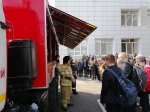 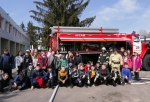 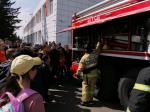 Скачать оригиналВ преддверии Дня пожарной охраны сотрудники Главного управления МЧС России по Белгородской области проводят «уроки безопасности» в школах и детских садах региона с целью напомнить педагогам, школьникам и совсем юным жителям области основные правила поведения в случае пожара или другой чрезвычайной ситуации.Одно из таких полезных мероприятий прошло в Бессоновской школе Белгородского района: в гости к учащимся на пожарной автомобиле прибыли огнеборцы пожарно-спасательной части № 29 поселка Октябрьский, чтобы напомнить о необходимости соблюдать правила пожарной безопасности.Огнеборцы рассказали детям о своей работе, продемонстрировали пожарно-техническое вооружение и снаряжение пожарного автомобиля. Мальчишки и девчонки примерили на себя боевую одежду пожарного и даже потушили условный пожар, развернув настоящие пожарные рукава. Также начальник караула рассказал учащимся школы о принципе работы дыхательного аппарата на сжатом воздухе, без которого пожарным не обойтись в задымленной среде.Кроме того, пожарные провели разъяснительную беседу и рассказали ребятам об основных правилах безопасности в предстоящий летний период, в том числе о правилах безопасного отдыха вблизи водоемов. Особое внимание ребят они обратили на основные способы самоспасения в случае чрезвычайной ситуации и напомнили правила оказания первой медицинской помощи.От увиденного и услышанного у детей была масса впечатлений, которыми они тут же делились друг с другом. В завершение встречи дети и педагоги поблагодарили пожарных за их нелегкий труд и пожелали «сухих рукавов».https://belgorod.bezformata.com/listnews/dlya-yunih-zhiteley-belgorodskogo/93382912/Сотрудники МЧС России провели дезинфекцию в здании Корочанского районного Дома ремесел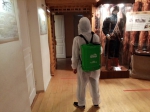 Фото: 31.mchs.gov.ruСкачать оригиналКорочанский районный Дом ремесел функционирует с 1 января 2008г. Главная цель в деятельности Дома ремесел – сохранение, развитие и популяризация различных видов декоративно-прикладного творчества.Ежедневно множество людей приходят в это учреждение, но в условиях сохранения рисков распространения новой коронавирусной инфекции COVID-19, где сотрудники контактируют с большим количеством посетителей, требуется создать все необходимые условия по обеспечению санитарно-эпидемиологического благополучия. Чтобы не допустить распространения вирусных инфекций, руководством учреждения было принято решение пригласить для проведения дезинфекции сотрудников МЧС России.Пожарные пожарно-спасательной части № 25 провели санитарную обработку в здании Корочанского районного Дома ремесел. Специалисты Главного управления МЧС России по Белгородской области обработали лестничные марши, двери, дверные ручки, поручни и кабинеты. Напомним, что обработка осуществляется специальными средствами в определенной концентрации, с помощью ранцевого распылителя. Концентрация дезсредства утверждена Роспотребнадзором и безвредна для людей и животных.https://belgorod.bezformata.com/listnews/korochanskogo-rayonnogo-doma-remesel/93379955/Белгородские огнеборцы приглашают жителей и гостей региона на выставку пожарно-спасательной техники, приуроченную к празднованию Дня пожарной охраны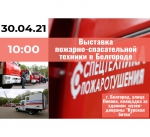 Фото: 31.mchs.gov.ruСкачать оригиналВ этом году 30 апреля исполняется 372 года со дня образования пожарной охраны России. В честь праздничной даты в Белгороде состоится выставка пожарно-спасательной техники, стоящей на вооружении Главного управления МЧС России по Белгородской области.Посетители выставки смогут познакомиться со всеми видами спецмашин, которые находятся на вооружении Главного управления МЧС России по Белгородской области: вниманию горожан будут представлены автоцистерны, пожарно-спасательные автомобили, автолестницы и др. Здесь можно будет не только рассмотрели автомобили, но и в подробностях узнать, как сотрудники МЧС с её помощью справляются с различными чрезвычайными ситуациями.Выставка пройдет 30 апреля в городе Белгороде на площадке за зданием музея-диорамы «Курская битва». Начало – в 10.00Приглашаем всех гостей и жителей региона принять участие в мероприятии!https://belgorod.bezformata.com/listnews/priurochennuyu-k-prazdnovaniyu-dnya-pozharnoy/93379946/МЧС информирует о происшествиях 27 апреля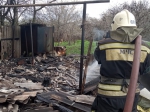 Фото: 31.mchs.gov.ruСкачать оригинал28 апреля в 02 часа 36 минут поступило сообщение о пожаре в жилом доме в селе Березовка Ивнянского района. В результате происшествия огонь полностью уничтожил дом. По предварительным данным, к пожару мог привести аварийный режим работы электросети. Для ликвидации пожара привлекались дежурные караулы пожарно-спасательных частей № 23, № 40 и добровольная пожарная дружина Сырцевского сельского поселения.27 апреля в 11 часов 41 минуту поступило сообщение о возгорании сарая в городе Белгород по улице Луначарского. На ликвидацию пожара незамедлительно выехал дежурный караул специализированной пожарно-спасательной части. К сожалению, в результате пожара погиб мужчина 1983 года рождения. Кроме того, огонь полностью уничтожил хозяйственную постройку. Предполагаемая причина пожара - неосторожное обращение с огнем. Пожар был ликвидирован в 12 часов 01 минуту.В 15 часов 25 минут поступил звонок о том, что в городе Валуйки горит автомобиль «Chrysler Eagle». В результате происшествия огонь повредил багажный отсек по всей площади и нижнюю часть кузова. Предполагаемая причина пожара - неисправность систем, механизмов и узлов транспортного средства. Для ликвидации пожара привлекался дежурный караул пожарно-спасательной части № 18.В этот же день, в 17 часов 51 минуту поступило сообщение о пожаре в селе Засосна Красногвардейского района - здесь сгорел туалет. Предполагаемая причина пожара - неосторожное обращение с огнем. Для ликвидации пожара привлекался дежурный караул пожарно-спасательной части № 27.В 21 час 58 минут в поселке Таврово-1 Белгородского района произошел пожар в сарае. В результате случившегося огонь повредил хозяйственный инвентарь на площади 25 метров квадратных. Предполагаемая причина пожара - поджог. Пожар был ликвидирован в 22 часа 31 минуту дежурными караулами пожарно-спасательной части № 2 и специализированной пожарно-спасательной части.В 17 часов 11 минут в селе Солоти Валуйского городского округа горел мусор на открытой площадке на площади 15 метров квадратных. Предполагаемой причиной пожара стал внесенный источник зажигания. Для ликвидации пожара привлекались дежурные караулы пожарно-спасательной части № 18 и добровольная пожарная дружина села Солоти.Также в этот день дежурные караулы пожарно-спасательной части № 34 и добровольная пожарная дружина Нагорьевского сельского поселения выезжали на ликвидацию возгорания камыша на площади 800 метров квадратных в селе Всесвятка Ровеньского района.Кроме того, за прошедшие сутки белгородские взрывотехники обезвредили один артиллерийский снаряд 105 мм времен Великой Отечественной войны, который нашли работники при проведении сельскохозяйственных работ в поле в селе Шахово Прохоровского района. Опасная находка с особой осторожностью была изъята и ликвидирована на специальном полигоне взрывотехнической группой поисково-спасательной службы области.В информации за минувшие сутки указаны предполагаемые причины пожаров. В соответствии со ст.144 «Порядок рассмотрения сообщения о преступлении» Уголовно-процессуального кодекса РФ от 18.12.2001г. органы дознания вправе продлить рассмотрение причин пожара до 10 суток.При обнаружении возгорания незамедлительно сообщайте об этом в «Службу спасения» по телефону «112» или «101».https://belgorod.bezformata.com/listnews/informiruet-o-proisshestviyah-27-aprelya/93376324/Беседы, которые мoгут уберечь от пожара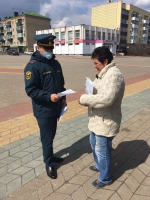 Фото: 31.mchs.gov.ruСкачать оригиналЕжедневно инспекторы управления надзорной деятельности и профилактической работы Главного управления МЧС России по Белгородской области проводят профилактическую работу с населением, в ходе которой разъясняют гражданам правила пожарной безопасности. Особое внимание инспекторы обращают на ситуацию с палами сухой травянистой растительности, из-за которых страдают и леса, и населенные пункты.Накануне состоялся очередной профилактический рейд в городе Короча. В ходе мероприятия сотрудники МЧС России напомнили основные правила пожарной безопасности, рассказали о том, как нужно действовать в случае пожара и как не допустить его возникновения. Также инспекторы напомнили жителям об опасности разведения костров, которые могут послужить причиной ландшафтных пожаров.Целью проводимой работы является сокращение количества пожаров в регионе, а также предотвращение гибели и травмирования на них людей.https://belgorod.bezformata.com/listnews/kotorie-mogut-uberech-ot-pozhara/93376313/Инспекторы ГИМС напоминают жителям области правила безопасности на водоемах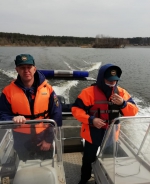 Фото: 31.mchs.gov.ruСкачать оригиналИнспекторы Государственной инспекции по маломерным судам Главного управления МЧС России по Белгородской области продолжают проводить профилактические мероприятия по обеспечению безопасности населения на водоемах.В ходе бесед с жителями области сотрудники МЧС России разъясняют правила безопасного поведения на воде, приемы спасения и оказания первой помощи утопающим. Также они напоминают родителям, что детям не разрешается находиться вблизи водоемов без сопровождения взрослых.Главное управление МЧС России по Белгородской области просит жителей региона обратить внимание на основные требования, которые помогут избежать беды:- помните, что крутой, подмытый течением берег может внезапно обрушиться, а с глинистого, мокрого после дождя берега легко соскользнуть в реку;- остерегайтесь заболоченных и топких мест, где можно провалиться в трясину. При переходе через топи и трясины двигайтесь не спеша, все подозрительные места прощупывайте длинной и прочной палкой;- вброд следует переходить в тех местах, где река, расширяясь, образует отмели. В этих местах течение медленнее. При переправе через незнакомые реки берут длинную палку и проверяют впереди себя дно, чтобы обойти глубокие ямы и крупные предметы на дне;- необходимо тщательно проверять состояние лодки перед выходом на водоем: осмотреть, не протекает ли она, исправны ли весла. Безопасное передвижение по воде обеспечивает только правильно оборудованная и исправная лодка.В случае происшествия звоните в Единую службу спасения по телефону «101» или «112».https://belgorod.bezformata.com/listnews/oblasti-pravila-bezopasnosti-na-vodoemah/93376302/О погоде в регионе в предстоящие сутки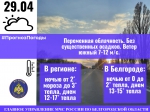 Фото: 31.mchs.gov.ruСкачать оригиналПо данным белгородских синоптиков, завтра, 29 апреля на территории региона ожидается переменная облачность. Без существенных осадков. Ветер южный 7-12 м/с. Температура воздуха ночью от 2˚ мороза до 3˚ тепла, днем 12-17˚ тепла.В Белгороде ночью от 0 до 2˚ тепла, днем 13-15˚ тепла.Главное управление МЧС России по Белгородской области напоминает жителям региона о соблюдении правил пожарной безопасности: не жгите траву и мусор вблизи жилых домов, хозяйственных построек и промышленных объектов. В условиях сухой и ветреной погоды огонь распространяется с огромной скоростью на большие площади, из-за чего процесс горения может стать неконтролируемым.Если вы заметили возгорание сухой травяной растительности, не оставайтесь равнодушными. Попробуйте самостоятельно потушить его.Во время нахождения на рыбалке не забывайте о правилах поведения на водных объектах. Во избежание несчастных случаев лучше рыбачить, не отходя далеко от берега. И перед уходом на рыбалку стоит обязательно сообщить о месте промысла родным и близким, а также уточнить время возвращения.Автомобилистам специалисты советуют строго соблюдать правила дорожного движения. Управляя автомобилем, не развивайте скорость большую, чем позволяют погодные и дорожные условия. Проявляйте особую осторожность на перекрестках и пешеходных переходах.В случае происшествия звоните по телефону Службы спасения 112, единый телефон доверия ГУ МЧС России по Белгородской области- 39-99-99.https://belgorod.bezformata.com/listnews/pogode-v-regione-v-predstoyashie-sutki/93376286/mchsrf.ruБелгородские огнеборцы приглашают жителей и гостей региона на выставку пожарно-спасательной техники, приуроченную к празднованию Дня пожарной охраныВ этом году 30 апреля исполняется 372 года со дня образования пожарной охраны России. В честь праздничной даты в Белгороде состоится выставка пожарно-спасательной техники, стоящей на вооружении Главного управления МЧС России по Белгородской области.Посетители выставки смогут познакомиться со всеми видами спецмашин, которые находятся на вооружении Главного управления МЧС России по Белгородской области: вниманию горожан будут представлены автоцистерны, пожарно-спасательные автомобили, автолестницы и др. Здесь можно будет не только рассмотрели автомобили, но и в подробностях узнать, как сотрудники МЧС с её помощью справляются с различными чрезвычайными ситуациями.Выставка пройдет 30 апреля в городе Белгороде на площадке за зданием музея-диорамы «Курская битва». Начало – в 10.00Приглашаем всех гостей и жителей региона принять участие в мероприятии!https://mchsrf.ru/news/715789-belgorodskie-ognebortsyi-priglashayut-jiteley-i-gostey-regiona-na-vyistavku-pojarno-spasatelnoy.htmlОгнеборцы провели мастер-класс по тушению пожаров для юных жителей Белгородского районаВ преддверии Дня пожарной охраны сотрудники Главного управления МЧС России по Белгородской области проводят «уроки безопасности» в школах и детских садах региона с целью напомнить педагогам, школьникам и совсем юным жителям области основные правила поведения в случае пожара или другой чрезвычайной ситуации.Одно из таких полезных мероприятий прошло в Бессоновской школе Белгородского района: в гости к учащимся на пожарной автомобиле прибыли огнеборцы пожарно-спасательной части № 29 поселка Октябрьский, чтобы напомнить о необходимости соблюдать правила пожарной безопасности.Огнеборцы рассказали детям о своей работе, продемонстрировали пожарно-техническое вооружение и снаряжение пожарного автомобиля. Мальчишки и девчонки примерили на себя боевую одежду пожарного и даже потушили условный пожар, развернув настоящие пожарные рукава. Также начальник караула рассказал учащимся школы о принципе работы дыхательного аппарата на сжатом воздухе, без которого пожарным не обойтись в задымленной среде.Кроме того, пожарные провели разъяснительную беседу и рассказали ребятам об основных правилах безопасности в предстоящий летний период, в том числе о правилах безопасного отдыха вблизи водоемов. Особое внимание ребят они обратили на основные способы самоспасения в случае чрезвычайной ситуации и напомнили правила оказания первой медицинской помощи.От увиденного и услышанного у детей была масса впечатлений, которыми они тут же делились друг с другом. В завершение встречи дети и педагоги поблагодарили пожарных за их нелегкий труд и пожелали «сухих рукавов».https://mchsrf.ru/news/715814-ognebortsyi-proveli-master-klass-po-tusheniyu-pojarov-dlya-yunyih-jiteley-belgorodskogo.htmlО погоде в регионе в предстоящие суткиПо данным белгородских синоптиков, завтра, 29 апреля на территории региона ожидается переменная облачность. Без существенных осадков. Ветер южный 7-12 м/с. Температура воздуха ночью от 2˚ мороза до 3˚ тепла, днем 12-17˚ тепла.В Белгороде ночью от 0 до 2˚ тепла, днем 13-15˚ тепла.Главное управление МЧС России по Белгородской области напоминает жителям региона о соблюдении правил пожарной безопасности: не жгите траву и мусор вблизи жилых домов, хозяйственных построек и промышленных объектов. В условиях сухой и ветреной погоды огонь распространяется с огромной скоростью на большие площади, из-за чего процесс горения может стать неконтролируемым. Если вы заметили возгорание сухой травяной растительности, не оставайтесь равнодушными. Попробуйте самостоятельно потушить его.Во время нахождения на рыбалке не забывайте о правилах поведения на водных объектах. Во избежание несчастных случаев лучше рыбачить, не отходя далеко от берега. И перед уходом на рыбалку стоит обязательно сообщить о месте промысла родным и близким, а также уточнить время возвращения.Автомобилистам специалисты советуют строго соблюдать правила дорожного движения. Управляя автомобилем, не развивайте скорость большую, чем позволяют погодные и дорожные условия. Проявляйте особую осторожность на перекрестках и пешеходных переходах.В случае происшествия звоните по телефону Службы спасения 112, единый телефон доверия ГУ МЧС России по Белгородской области- 39-99-99.https://mchsrf.ru/news/715745-o-pogode-v-regione-v-predstoyaschie-sutki.htmlСотрудники МЧС России провели дезинфекцию в здании Корочанского районного Дома ремеселКорочанский районный Дом ремесел функционирует с 1 января 2008г. Главная цель в деятельности Дома ремесел – сохранение, развитие и популяризация различных видов декоративно-прикладного творчества.Ежедневно множество людей приходят в это учреждение, но в условиях сохранения рисков распространения новой коронавирусной инфекции COVID-19, где сотрудники контактируют с большим количеством посетителей, требуется создать все необходимые условия по обеспечению санитарно-эпидемиологического благополучия. Чтобы не допустить распространения вирусных инфекций, руководством учреждения было принято решение пригласить для проведения дезинфекции сотрудников МЧС России.Пожарные пожарно-спасательной части № 25 провели санитарную обработку в здании Корочанского районного Дома ремесел. Специалисты Главного управления МЧС России по Белгородской области обработали лестничные марши, двери, дверные ручки, поручни и кабинеты. Напомним, что обработка осуществляется специальными средствами в определенной концентрации, с помощью ранцевого распылителя. Концентрация дезсредства утверждена Роспотребнадзором и безвредна для людей и животных.https://mchsrf.ru/news/715788-sotrudniki-mchs-rossii-proveli-dezinfektsiyu-v-zdanii-korochanskogo-rayonnogo-doma.htmlИнспекторы ГИМС напоминают жителям области правила безопасности на водоемахИнспекторы Государственной инспекции по маломерным судам Главного управления МЧС России по Белгородской области продолжают проводить профилактические мероприятия по обеспечению безопасности населения на водоемах.В ходе бесед с жителями области сотрудники МЧС России разъясняют правила безопасного поведения на воде, приемы спасения и оказания первой помощи утопающим. Также они напоминают родителям, что детям не разрешается находиться вблизи водоемов без сопровождения взрослых.Главное управление МЧС России по Белгородской области просит жителей региона обратить внимание на основные требования, которые помогут избежать беды:- помните, что крутой, подмытый течением берег может внезапно обрушиться, а с глинистого, мокрого после дождя берега легко соскользнуть в реку;- остерегайтесь заболоченных и топких мест, где можно провалиться в трясину. При переходе через топи и трясины двигайтесь не спеша, все подозрительные места прощупывайте длинной и прочной палкой;- вброд следует переходить в тех местах, где река, расширяясь, образует отмели. В этих местах течение медленнее. При переправе через незнакомые реки берут длинную палку и проверяют впереди себя дно, чтобы обойти глубокие ямы и крупные предметы на дне;- необходимо тщательно проверять состояние лодки перед выходом на водоем: осмотреть, не протекает ли она, исправны ли весла. Безопасное передвижение по воде обеспечивает только правильно оборудованная и исправная лодка.В случае происшествия звоните в Единую службу спасения по телефону «101» или «112».https://mchsrf.ru/news/715767-inspektoryi-gims-napominayut-jitelyam-oblasti-pravila-bezopasnosti-na-vodoemah.htmlБеседы, которые мoгут уберечь от пожараЕжедневно инспекторы управления надзорной деятельности и профилактической работы Главного управления МЧС России по Белгородской области проводят профилактическую работу с населением, в ходе которой разъясняют гражданам правила пожарной безопасности. Особое внимание инспекторы обращают на ситуацию с палами сухой травянистой растительности, из-за которых страдают и леса, и населенные пункты.Накануне состоялся очередной профилактический рейд в городе Короча. В ходе мероприятия сотрудники МЧС России напомнили основные правила пожарной безопасности, рассказали о том, как нужно действовать в случае пожара и как не допустить его возникновения. Также инспекторы напомнили жителям об опасности разведения костров, которые могут послужить причиной ландшафтных пожаров.Целью проводимой работы является сокращение количества пожаров в регионе, а также предотвращение гибели и травмирования на них людей.https://mchsrf.ru/news/715744-besedyi-kotoryie-mogut-uberech-ot-pojara.htmlМЧС информирует о происшествиях 27 апреля28 апреля в 02 часа 36 минут поступило сообщение о пожаре в жилом доме в селе Березовка Ивнянского района. В результате происшествия огонь полностью уничтожил дом. По предварительным данным, к пожару мог привести аварийный режим работы электросети. Для ликвидации пожара привлекались дежурные караулы пожарно-спасательных частей № 23, № 40 и добровольная пожарная дружина Сырцевского сельского поселения.27 апреля в 11 часов 41 минуту поступило сообщение о возгорании сарая в городе Белгород по улице Луначарского. На ликвидацию пожара незамедлительно выехал дежурный караул специализированной пожарно-спасательной части. К сожалению, в результате пожара погиб мужчина 1983 года рождения. Кроме того, огонь полностью уничтожил хозяйственную постройку. Предполагаемая причина пожара - неосторожное обращение с огнем. Пожар был ликвидирован в 12 часов 01 минуту.В 15 часов 25 минут поступил звонок о том, что в городе Валуйки горит автомобиль «Chrysler Eagle». В результате происшествия огонь повредил багажный отсек по всей площади и нижнюю часть кузова. Предполагаемая причина пожара - неисправность систем, механизмов и узлов транспортного средства. Для ликвидации пожара привлекался дежурный караул пожарно-спасательной части № 18.В этот же день, в 17 часов 51 минуту поступило сообщение о пожаре в селе Засосна Красногвардейского района - здесь сгорел туалет. Предполагаемая причина пожара - неосторожное обращение с огнем. Для ликвидации пожара привлекался дежурный караул пожарно-спасательной части № 27.В 21 час 58 минут в поселке Таврово-1 Белгородского района произошел пожар в сарае. В результате случившегося огонь повредил хозяйственный инвентарь на площади 25 метров квадратных. Предполагаемая причина пожара - поджог. Пожар был ликвидирован в 22 часа 31 минуту дежурными караулами пожарно-спасательной части № 2 и специализированной пожарно-спасательной части.В 17 часов 11 минут в селе Солоти Валуйского городского округа горел мусор на открытой площадке на площади 15 метров квадратных. Предполагаемой причиной пожара стал внесенный источник зажигания. Для ликвидации пожара привлекались дежурные караулы пожарно-спасательной части № 18 и добровольная пожарная дружина села Солоти.Также в этот день дежурные караулы пожарно-спасательной части № 34 и добровольная пожарная дружина Нагорьевского сельского поселения выезжали на ликвидацию возгорания камыша на площади 800 метров квадратных в селе Всесвятка Ровеньского района.Кроме того, за прошедшие сутки белгородские взрывотехники обезвредили один артиллерийский снаряд 105 мм времен Великой Отечественной войны, который нашли работники при проведении сельскохозяйственных работ в поле в селе Шахово Прохоровского района. Опасная находка с особой осторожностью была изъята и ликвидирована на специальном полигоне взрывотехнической группой поисково-спасательной службы области.В информации за минувшие сутки указаны предполагаемые причины пожаров. В соответствии со ст. 144 «Порядок рассмотрения сообщения о преступлении» Уголовно-процессуального кодекса РФ от 18.12.2001г. органы дознания вправе продлить рассмотрение причин пожара до 10 суток.При обнаружении возгорания незамедлительно сообщайте об этом в «Службу спасения» по телефону «112» или «101».https://mchsrf.ru/news/715743-mchs-informiruet-o-proisshestviyah-27-aprelya.htmlmoe-belgorod.ruВ Белгороде раскрыли подробности тройного ДТП с автобусомДве машины и общественный транспорт не разъехались на БогданкеВ Белгороде раскрыли подробности тройной аварии на проспекте Богдана Хмельницкого. Информацию предоставили пресс-служба регионального УМВД.Напомним, авария случилась сегодня, 28 апреля, неподалеку от остановки общественного транспорта «Стадион». Там столкнулись две легковушки и автобус.По данным ведомства, предполагаемым виновником аварии стал водитель «Мазды». Перестраиваясь в правую полосу, он не пропустил автобус. Транспортные средства столкнулись и зацепили движущийся рядом автомобиль «Киа».К счастью, в происшествии обошлось без пострадавших. За медицинской помощью никто не обратился.https://moe-belgorod.ru/news/city/1092473В Белгороде тройное ДТП с автобусом парализовало движение на БогданкеАвария случилась возле остановки «Стадион»В Белгороде на оживленной улицы произошло тройное ДТП. Фото с места аварии опубликовали в сообществе «Авто Белгород» во «ВКонтакте». По данным источника, авария случилась около получаса назад на проспекте Богдана Хмельницкого в районе остановки общественного транспорта «Стадион». Участниками стали две иномарки и автобус.Подробности аварии пока неизвестны. Но автомобилисты сообщают, что движение на этом участке затруднено, и рекомендуют продумывать пути объезда.https://moe-belgorod.ru/news/incidents/1092442На Белгородчину обрушится сильный ветерТакже синоптики обещают ночные заморозкиНа Белгородскую область надвигается сильный ветер. Об этом предупреждает пресс-служба регионального ГУ МЧС. По данным источника, непогода задержится в области до 29 апреля. Синоптики обещают нам переменную облачность, отсутствие осадков и до 3 градусов мороза в ночные часы. Днем воздух прогреется до +17, но будет дуть сильный южный ветер. Порывы достигнут 12 метров в секунду.Жителей и гостей области просят соблюдать правила безопасности. Пешеходам рекомендуют обходить деревья и ненадежные конструкции стороной. Автомобилистам советуют парковать свои машины на открытом пространстве или в гаражах.https://moe-belgorod.ru/news/weather/1092441Спасатели рассказали, как можно жарить шашлыки на дачеПереносные и импровизированные мангалы не подойдут для этого На майских праздниках белгородцы традиционно жарят шашлыки. Как приготовить их на своём участке и не устроить пожар, рассказали в пресс-службе ГУ МЧС.Жарить шашлыки можно только с помощью стационарных мангалов, печей, тандыров, которые нельзя сдвинуть с места. Переносные мангалы к перечню не относятся.Технологические устройства стоит поставить на землю, асфальт, бетон. Вокруг них нужно сделать площадку диаметром 2 метра, очищенную от растительности. Деревья, дом, забор и другие объекты должны находиться как минимум в 5 метрах от мангала. Рядом положите огнетушитель или воду для тушения возможного пожара.В МЧС уточнили, что с помощью технологических устройств можно только готовить еду. Сжигание мусора запрещено. Также спасатели советуют учитывать погодные условия. Например, если из-за сильного ветра огонь из мангала перейдёт на соседний участок, то отвечать за это придётся вам.За нарушение указанных правил воронежцам грозит штраф от 2 до 4 тысяч рублей. Если это приведёт к пожару и повреждению/уничтожению чужого имущества, то по ст. 168 УК РФ вас могут отправить на исправительные работы на срок до 480 часов или лишить свободы на год.https://moe-belgorod.ru/news/society/1092352В Белгороде автомобилистка сбила юного пешехода и врезалась в машинуПодросток угодил под колеса на улице ИзмайловаВ Белгороде случилось двойное ДТП с участием подростка. Под колеса автомобиля попал 17-летний юноша. В пресс-службе регионального УМВД рассказали, что авария произошла вчера, 27 апреля, в районе дома № 3 на улице Измайлова. Предполагаемой виновницей стала 44-летняя автомобилистка, которая ехала на «Рено Сандеро». Женщина двигалась задним ходом и не заметила пешехода. Сначала она сбила юношу, а затем врезалась в стоящий «Рено Логан». Подросток получил травмы.Отметим, что эта авария стала единственным ДТП с серьезными последствиями за последние сутки. Больше на дорогах области никто не пострадал.https://moe-belgorod.ru/news/incidents/1092391Погода в Белгороде на 28 апреля Столбики термометров в среду поднимутся до 13 градусов тепла В среду, 28 апреля, небо над Белгородом будет облачным с прояснениями. Об этом сообщает сервис «Яндекс. Погода». Температура воздуха днём составит +9…+13°. Вечером синоптики обещают до 6 градусов тепла, преимущественно без осадков. Ветер западного направления будет дуть со скоростью 3 — 5 м/с. Атмосферное давление составит 747 мм ртутного столба.По народному календарю 28 апреля – Пудов день. По поверьям, рябина и калина в эту дату почки распускают, а пчеловоды из омшаника (утеплённое помещение для зимовки) выносят пчёл.https://moe-belgorod.ru/news/weather/109234231.мвд.рфИнформация о ДТП на дорогах Белгородской областиСегодня 09:1827 апреля на территории области совершено 1 дорожно-транспортное происшествие, в результате которого 1 человек получил телесные повреждения.Вид ДТП:- наезд на пешехода – 1. г. БелгородПо предварительным данным, около 08 часов 27 минут в районе д. 3 по ул. Измайлова 44-летняя женщина, управляя автомобилем «Рено Сандеро», при движении задним ходом не убедилась в безопасности своего маневра, в результате чего совершила наезд на несовершеннолетнего пешехода, с последующим наездом на стоящий автомобиль «Рено Логан». В результате ДТП 17-летний юноша получил телесные повреждения.https://31.мвд.рф/news/item/24041522/гибдд.рфИнформация о ДТП на дорогах Белгородской областиАпрель, 28  09:1927 апреля на территории области совершено 1 дорожно-транспортное происшествие, в результате которого 1 человек получил телесные повреждения.Вид ДТП:- наезд на пешехода – 1. г. БелгородПо предварительным данным, около 08 часов 27 минут в районе д. 3 по ул. Измайлова 44-летняя женщина, управляя автомобилем «Рено Сандеро», при движении задним ходом не убедилась в безопасности своего маневра, в результате чего совершила наезд на несовершеннолетнего пешехода, с последующим наездом на стоящий автомобиль «Рено Логан». В результате ДТП 17-летний юноша получил телесные повреждения.https://гибдд.рф/r/31/news/item/24041539go31.ruВ Белгороде водитель иномарки спровоцировал ДТП с автобусомВ Белгороде на проспекте Богдана Хмельницкого в районе стадиона водитель «Мазды» при перестроении не уступил дорогу автобусу.Как сообщили в региональном управлении МВД, автобус врезался в иномарку, протащил её вперёд, уперевшись в «Киа». Сколько было в автобусе пассажиров, не сообщается. За медицинской помощью пока никто не обращался. https://www.go31.ru/news/3089587/v-belgorode-voditel-inomarki-sprovociroval-dtp-s-avtobusomБелгородка на «Рено» сбила подростка и врезалась в припаркованное автоВ Белгороде на улице Измайлова 44-летняя женщина, управляя автомобилем «Рено Сандеро», сдавая назад, сбила 17-летнего парня и врезалась в припаркованный автомобиль.Несовершеннолетний получил повреждения.В Госавтоинспекции отметили, что 27 апреля в регионе это было единственное ДТП с пострадавшим. https://www.go31.ru/news/3088914/belgorodka-na-reno-sbila-podrostka-i-vrezalas-v-priparkovannoe-avtonews.buzznet.ruЖителям города Короча рассказали о мерах пожарной безопасностиФото: пресс-службы ГУ МЧС России по Белгородской области Значительная часть пожаров приходится на жилой сектор, поэтому вопрос обеспечения пожарной безопасности в быту остается одним из самых острых. В городе Короча сотрудники Главного управления МЧС России по Белгородской области провели профилактический рейд, в ходе которого гражданам напомнили о мерах пожарной безопасности. Основные...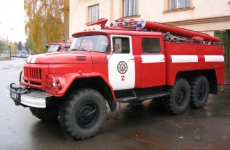 Читать новость полностью на сайте "МЧС Медиа"https://news.buzznet.ru/bel/0f22eb9a8d16d5650f82c94c629149884e086f1amchsmedia.ruЖителям города Короча рассказали о мерах пожарной безопасности10:22 • СегодняОбщество Новости МЧСНовости регионовФото: пресс-службы ГУ МЧС России по Белгородской области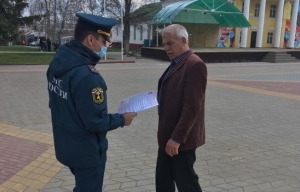 Значительная часть пожаров приходится на жилой сектор, поэтому вопрос обеспечения пожарной безопасности в быту остается одним из самых острых. В городе Короча сотрудники Главного управления МЧС России по Белгородской области провели профилактический рейд, в ходе которого гражданам напомнили о мерах пожарной безопасности.Основные причины пожаров в частном секторе - нарушение правил технической эксплуатации электрооборудования, использование неисправной электропроводки, неосторожное обращение с огнем.В ходе профилактической работы сотрудники МЧС объясняют жителям требования пожарной безопасности в жилых домах и надворных постройках. Людям вручают памятки, в которых подробно описаны правила пожарной безопасности и способ вызова экстренных служб при пожаре – «101» и «112».Весной особую значимость имеет проблема сжигания сухой растительности и мусора. Сотрудники МЧС рассказали гражданам о правилах и способах тушения пожара, действиях при пожаре, сообщает пресс-служба ГУ МЧС России по Белгородской области.

Материал взят с портала МЧС Медиаhttp://www.mchsmedia.ru/news/item/6652995/kursk.comВ четверг в Белгородской области столбики термометров поднимутся до +17˚СНочью без осадков, однако немного подморозит.По данным синоптиков, 29 апреля переменная облачность. Без существенных осадков. Ветер ночью слабый, днем южный 7-12 м/с. Температура воздуха ночью от 2˚С, мороза до 3˚С, тепла, днем от 12˚С до 17˚С тепла.В Белгороде, Старом Осколе в течении суток преимущественно без осадков. Ветер западный 6-12 м/с.Температура воздуха ночью от 1˚С мороза до 1˚С тепла, днем от 10˚С до 17˚С тепла.https://kursk.com/news/blackearth/67418.html